Влияние музыки на здоровье человека.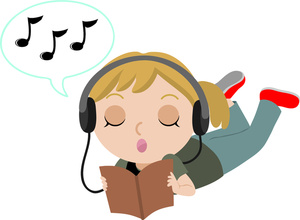 Подготовила муз. руководитель: Герасимова Ж.Н.    Влияние музыки на здоровье человека давно всем известно. Тем более, что именно музыка из всех видов искусства является самым сильным средством воздействия на человека.    Почему музыка занимает в нашей жизни значительное место?Ещё первобытные люди верили, что звук магическим образом соединяет силы неба и земли.    Радостно на душе – сама просится на волю весёлая, бодрая песня.  Замечтался – на ум приходит мелодия неторопливая, задумчивая. А горе навалилось – ничто не выразит так, как музыка, боль и скорбь человеческую.Древние философы Платон и Аристотель считали музыку лекарством, исцеляющим не только тело, но и душу.    Древние китайцы считали, что музыка избавляет порой от тех недугов, которые неподвластны врачам.    Современные исследования показали, что человеческое тело находится в постоянной музыкальной вибрации. Учёные установили, что музыка воспринимается разными зонами человеческого мозга. На основе компьютерных  томограмм , исследователи составили «музыкальную карту мозга»,  выяснилось, что аккорды в виде терции и тоническоготрезвучия воспринимаются только лобными долями головного мозга, отвечающими за наши положительные эмоции.     В современном мире есть такое понятие – музыкальная терапия.Сегодня в Китае выпускают музыкальные альбомы с весьма неожиданными для европейца названиями: «Пищеварение», «Бессонница», «Мигрень». Есть также «Печень», «Лёгкие», «Сердце» и даже «Концерт для почки с оркестром». Китайцы принимают эти музыкальные произведения, кактаблетки и лекарственные травы, чтобы поправить здоровье. Подобные сборники музыки издаются в Японии.    В Индии национальные напевы используются как профилактическое средство во многих больницах.    А в Мадрасе  есть специальный центр по подготовке врачей –        музыкотерапевтов.  Найдены музыкальные пьесы для лечения гипертонической болезни и некоторых психических заболеваний, перед которыми традиционная медицина зачастую бессильна.    В С-Петербурге успешно работает центр, в котором врачи-композиторы сочиняют для каждого больного  их «личную» музыку, излечивающую даже ДЦП и умственную отсталость. Большинство людей используют музыку просто интуитивно для поднятия настроения, работоспособности, улучшения самочувствия. И уж никакой отдых не обходится без музыки.    Западные учёные, проведя многочисленные исследования и эксперименты, пришли к убеждению: некоторые мелодии действительно обладают сильным терапевтическим эффектом. Самый большой эффект на пациентов оказывают мелодии  В.Моцарта.  Этот музыкальный феномен, до конца ещё необъяснённый и поэтому загадочный, так и назвали «Эффект Моцарта».     Один из исследователей «Эффекта Моцарта»,  доктор Гордон Шоу объясняет: вибрация звуков создаёт энергетические поля, заставляющие резонировать каждую клеточку нашего организма. Мы поглощаем«музыкальную» энергию, и она нормализует ритм нашего дыхания, пульс, артериальное давление, температуру, снимает мышечное напряжение. Поэтому правильно подобранная мелодия оказывает благоприятное воздействие на больных людей и ускоряет выздоровление.    В Канаде струнные квартеты Моцарта играют на городских площадях, чтобы упорядочить уличное движение и тем самым снизить количество ДТП.    Японцы  выяснили: когда музыка звучит в пекарне, тесто подходит в 10 раз быстрее   Замечено, что прослушав серенаду Моцарта, коровы давали вдвое больше молока.    Музыка должна быть обязательно полифонической, то есть многоголосой.Для оздоровления организма  музыкотерапевты  советуют слушать:Звон колоколов и колокольчиков.М.Мусоргский, опера «Борис Годунов» - сцена коронования.С.Рахманинов, 2-ой концерт.   Ростовские колокольные звоны.При многих соматических заболевания, язве желудка, а также для положительного воздействия на психику: Произведения В.Моцарта.При язвенных болезнях желудка и гастрите – сонаты Л.Бетховена.Снимают раздражительность и нервные напряжения:Л.Бетховен, Лунная соната. П.И.Чайковский, Времена года. П.И.Чайковский, Сентиментальный вальс. Песни М.Таривердиева и А.Пахмутовой.Полное расслаблениеД.Шостакович, «Вальс» к к/ф «Овод», Г.Свиридов, «Романс» к повести «Метель»Снимают зажатость, заторможенность, повышают творческий импульс: И.Дунаевский, «Марш» к к/ф «Цирк». А.Хачатурян, «Танец с саблями».Поднимает давление:   Мендельсон «Свадебный марш»Снижает давление:  П.И.Чайковский «Лебединое озеро»Э.Григ «Пер Гюнт».Тонизирующее, бодрящее действие:   Брамс, «Венгерский танец».Монти «Чардаш».Снимает головную боль:  Огинский «Полонез»,Л.Бетховен, «К Элизе»Улучшает работу сердца:Л.Бетховен, «5-я симфония».Равель, «Болеро».  С.Рахманинов, «Элегия».           Приятного прослушивания  для Вашего здоровья!